Муниципальное заданиеМуниципального бюджетного общеобразовательного учрежденияРощинской средней общеобразовательной школы № 17(наименование районного муниципального учреждения)на 2015 год и на плановый период 2016- 2018 годыЧасть 1муниципального задания на оказаниемуниципальныхуслугРаздел 11. Наименование муниципальной услугиРеализация адаптированных образовательных программ  для обучающихся с ограниченными возможностями здоровья; Реализация основных общеобразовательных программ  начального общего образования; Реализация основных общеобразовательных программ основного общего образования; Реализация основных общеобразовательных программ  среднего  общего образования; Реализация программ  дополнительного  образования;2. Потребители муниципальной услуги: физические лица3.  Показатели, характеризующие объём  и (или)  качество муниципальной услуги.3.1. Показатели, характеризующие качество муниципальной услуги3.2.   Показатели, характеризующие объём муниципальной услуги  (в натуральных показателях)4. Порядок оказания муниципальной услуги.4.1.    Нормативные правовые акты, регулирующие  порядок  оказания муниципальной услугиФедеральный  закон Российской Федерации от 29.12.2012 № 273-ФЗ «Об образовании в Российской Федерации»;"Санитарно-эпидемиологические требования к условиям и организации обучения в общеобразовательных учреждениях СанПиН 2.4.2.2821-10", утвержденные Главным государственным санитарным врачом Российской Федерации (постановление № 189 от 29 декабря 2010 года); «Порядок организации и осуществления образовательной деятельности по основным общеобразовательным программам - образовательным программам начального общего, основного общего и среднего общего образования»,  Приказ Министерства образования и науки Российской Федерации № 1015 от 30.08.2013г.;«Порядок организации и осуществления образовательной деятельности по основным общеобразовательным программам - образовательным программам дошкольного образования» Министерства образования и науки Российской Федерации № 1014 от 30.08.2013г.;Приказ  Министерства образования и науки Российской Федерации от 06 октября 2009 года № 373 «Об утверждении и введении в действие федерального государственного образовательного стандарта начального общего образования»;Приказ Министерства образования и науки Российской Федерации от 22 сентября 2011 г. N 2357 "О внесении изменений в федеральный государственный образовательный стандарт начального общего образования, утверждённый приказом Министерства образования и науки Российской Федерации от 6 октября 2009 г. N 373"; 4.2.  Порядок  информирования  потенциальных  потребителей  муниципальной услуги5. Основания для досрочного прекращения исполнения муниципального заданияЛиквидация общеобразовательного учреждения Отзыв лицензии в случае выявления нарушений лицензионных требованийКонец срока действия лицензии6.  Предельные  цены  (тарифы)  на оплату муниципальной услуги в случаях,если  федеральным законом предусмотрено их оказание на платной основе, либопорядок  установления  указанных  цен  (тарифов)  в  случаях, установленныхзаконодательством Российской Федерации.6.1.  Нормативный  правовой акт, устанавливающий цены (тарифы) либо порядоких установления6.2. Орган, устанавливающий цены (тарифы) - Райсовет6.3. Значения предельных цен (тарифов) – не установлены7. Порядок контроля за исполнением муниципального задания8. Требования к отчётности об исполнении муниципального задания.8.1. Форма отчёта об исполнении муниципального задания8.2. Сроки представления отчётов об исполнении муниципального задания- отчет об исполнении муниципального задания в части объема бюджетных ассигнований финансового обеспечения, предоставляется ежеквартально, в срок до 15 числа месяца, следующего за отчетным кварталом, и в срок до 15 января очередного финансового года.- отчет об исполнении муниципального задания в части выполнения объема и показателей качества оказываемой муниципальной услуги предоставляются в срок до 15 июля текущего года.8.3. Иные требования к отчётности об исполнении муниципального задания:Одновременно с отчетом составляется пояснительная записка, содержащая:а) выводы о степени достижения плановых значений показателей качества (объема) муниципальных услуг, непосредственного и конечного результата оказания муниципальных услуг;б) предложения необходимых мер по обеспечению достижения плановых значений показателей качества (объема) муниципальных услуг, непосредственного и конечного результата оказания муниципальных услуг в очередном году и плановом периоде;в) предложения о возможных изменениях значений плановых показателей качества (объема) муниципальных услуг, непосредственного и конечного результатов оказания муниципальных услуг с обоснованием каждого предложения.Источниками данных для подготовки отчета являются сведения статистической, бухгалтерской и иной официальной отчетности (официальных документов), а также результаты проведения главным распорядителем бюджетных средств бюджета Курагинского района (управлением образования) контрольных мероприятий, представленные в актах проведения контрольных мероприятий.9.  Иная  информация,  необходимая для исполнения ( контроль за исполнением) муниципального задания.Раздел 21. Наименование муниципальной услугиПедагогическое сопровождение развития одаренных детей; Организация мероприятий по обеспечению прав на отдых и оздоровление детей.2. Потребители муниципальной услуги: Физические лица3.  Показатели, характеризующие объём  и (или)  качество муниципальной услуги.3.1. Показатели, характеризующие качество муниципальной услуги3.2.   Показатели, характеризующие объём муниципальной услуги  (внатуральныхпоказателях)4. Порядок оказания муниципальной услуги.4.1.    Нормативные правовые акты, регулирующие  порядок  оказания муниципальной услугиФедеральный  закон Российской Федерации от 29.12.2012 № 273-ФЗ «Об образовании в Российской Федерации»;СанПиН 2.4.4.2599-10 «Гигиенические требования к устройству, содержанию и организации режима работы в оздоровительных учреждениях с дневным пребыванием детей в период каникул» 19 апреля 2010 г. № 25;4.2.  Порядок  информирования  потенциальных  потребителей  муниципальной услуги5. Основания для досрочного прекращения исполнения муниципального заданияЛиквидация общеобразовательного учреждения Отзыв лицензии в случае выявления нарушений лицензионных требованийКонец срока действия лицензии6.  Предельные  цены  (тарифы)  на оплату муниципальной услуги в случаях,если  федеральным законом предусмотрено их оказание на платной основе, либопорядок  установления  указанных  цен  (тарифов)  в  случаях, установленныхзаконодательством Российской Федерации.6.1.  Нормативный  правовой акт, устанавливающий цены (тарифы) либо порядоких установления6.2. Орган, устанавливающий цены (тарифы) 6.3. Значения предельных цен (тарифов)7. Порядок контроля за исполнением муниципального задания8. Требования к отчётности об исполнении муниципального задания.8.1. Форма отчёта об исполнении муниципального задания8.2. Сроки представления отчётов об исполнении муниципального задания- отчет об исполнении муниципального задания в части объема бюджетных ассигнований финансового обеспечения, предоставляется ежеквартально, в срок до 15 числа месяца, следующего за отчетным кварталом, и в срок до 15 января очередного финансового года.- отчет об исполнении муниципального задания в части выполнения объема и показателей качества оказываемой муниципальной услуги предоставляются в срок до 15 июля текущего года.8.3. Иные требования к отчётности об исполнении муниципального задания:Одновременно с отчетом составляется пояснительная записка, содержащая:а) выводы о степени достижения плановых значений показателей качества (объема) муниципальных услуг, непосредственного и конечного результата оказания муниципальных услуг;б) предложения необходимых мер по обеспечению достижения плановых значений показателей качества (объема) муниципальных услуг, непосредственного и конечного результата оказания муниципальных услуг в очередном году и плановом периоде;в) предложения о возможных изменениях значений плановых показателей качества (объема) муниципальных услуг, непосредственного и конечного результатов оказания муниципальных услуг с обоснованием каждого предложения.Источниками данных для подготовки отчета являются сведения статистической, бухгалтерской и иной официальной отчетности (официальных документов), а также результаты проведения главным распорядителем бюджетных средств бюджета Курагинского района (управлением образования) контрольных мероприятий, представленные в актах проведения контрольных мероприятий9.  Иная  информация,  необходимая для исполнения (контроля за исполнением) муниципального задания.Часть 2на выполнение муниципальных работ,требования к выполнению работРаздел 1    1. Наименование муниципальной работыОсуществление подвоза учащихся к образовательному  учреждению;Организация горячего питания учащихся и воспитанников;Обеспечение библиотечного фонда учебниками в образовательном учреждении (по заказам школы и факта поступления из региона, обменного районного и краевого фондов);    Содержание работы:Осуществление подвоза учащихся к образовательному  учреждению: подвоз учащихся к учреждению до начала занятий, подвоз учащихся домой до с. Подгорное, с. Бугуртак после занятий, подвоз учащихся на школьные и районные мероприятия.Организация горячего питания учащихся и воспитанников: осуществление питания учащихся школы (горячий завтрак, горячий обед – учащимся из числа подвозимых) в соответствии с 10-ти дневным цикличным меню.Обеспечение библиотечного фонда учебниками в образовательном учреждении (по заказам школы и факта поступления из региона, обменного районного и краевого фондов): обеспечение учебниками учащихся всех классов, приобретение учебников, работа с обменным фондом района.    2. Показатели, характеризующие объем и (или) качество работы.    2.1. Показатели, характеризующие качество муниципальной работы    2.2.  Показатели,  характеризующие  объем  муниципальной   работы  (внатуральных показателях)3. Основания для досрочного прекращения муниципального заданияЛиквидация общеобразовательного учреждения Отзыв лицензии в случае выявления нарушений лицензионных требованийКонец срока действия лицензии4. Порядок контроля за исполнением муниципального задания5. Требования к отчетности об исполнении муниципального задания5.1. Форма отчета об исполнении муниципального задания5.2. Сроки представления отчётов об исполнении муниципального задания- отчет об исполнении муниципального задания в части объема бюджетных ассигнований финансового обеспечения, предоставляется ежеквартально, в срок до 15 числа месяца, следующего за отчетным кварталом, и в срок до 15 января очередного финансового года.- отчет об исполнении муниципального задания в части выполнения объема и показателей качества оказываемой муниципальной услуги предоставляются в срок до 15 июля текущего года.5.3. Иные требования к отчётности об исполнении муниципального задания:Одновременно с отчетом составляется пояснительная записка, содержащая:а) выводы о степени достижения плановых значений показателей качества (объема) муниципальных услуг, непосредственного и конечного результата оказания муниципальных услуг;б) предложения необходимых мер по обеспечению достижения плановых значений показателей качества (объема) муниципальных услуг, непосредственного и конечного результата оказания муниципальных услуг в очередном году и плановом периоде;в) предложения о возможных изменениях значений плановых показателей качества (объема) муниципальных услуг, непосредственного и конечного результатов оказания муниципальных услуг с обоснованием каждого предложения.Источниками данных для подготовки отчета являются сведения статистической, бухгалтерской и иной официальной отчетности (официальных документов), а также результаты проведения главным распорядителем бюджетных средств бюджета Курагинского района (управлением образования) контрольных мероприятий, представленные в актах проведения контрольных мероприятий6.  Иная  информация,  необходимая для исполнения (контроля за исполнением) муниципального задания.Раздел 2    1. Наименование муниципальной работыКонсультирование, диагностика, методическая помощь семьям, воспитывающим детей дошкольного возраста на дому;    Содержание работы:Консультирование, диагностика, методическая помощь семьям, воспитывающим детей дошкольного возраста на дому: организации деятельности консультационного центра по оказанию диагностической и консультативной помощи семьям, воспитывающим детей с 5 до 7 лет,обеспечивающих получение детьми дошкольного образования в форме семейного образования.    2. Показатели, характеризующие объем и (или) качество работы.2.1. Показатели, характеризующие качество муниципальной работы    2.2.  Показатели,  характеризующие  объем  муниципальной   работы  (внатуральныхпоказателях)3. Основания для досрочного прекращения муниципального заданияЛиквидация общеобразовательного учреждения Отзыв лицензии в случае выявления нарушений лицензионных требованийКонец срока действия лицензииПорядок контроля за исполнением муниципального задания5. Требования к отчетности об исполнении муниципального задания5.1. Форма отчета об исполнении муниципального задания5.2. Сроки представления отчётов об исполнении муниципального задания- отчет об исполнении муниципального задания в части объема бюджетных ассигнований финансового обеспечения, предоставляется ежеквартально, в срок до 15 числа месяца, следующего за отчетным кварталом, и в срок до 15 января очередного финансового года.- отчет об исполнении муниципального задания в части выполнения объема и показателей качества оказываемой муниципальной услуги предоставляются в срок до 15 июля текущего года.5.3. Иные требования к отчётности об исполнении муниципального задания:Одновременно с отчетом составляется пояснительная записка, содержащая:а) выводы о степени достижения плановых значений показателей качества (объема) муниципальных услуг, непосредственного и конечного результата оказания муниципальных услуг;б) предложения необходимых мер по обеспечению достижения плановых значений показателей качества (объема) муниципальных услуг, непосредственного и конечного результата оказания муниципальных услуг в очередном году и плановом периоде;в) предложения о возможных изменениях значений плановых показателей качества (объема) муниципальных услуг, непосредственного и конечного результатов оказания муниципальных услуг с обоснованием каждого предложения.Источниками данных для подготовки отчета являются сведения статистической, бухгалтерской и иной официальной отчетности (официальных документов), а также результаты проведения главным распорядителем бюджетных средств бюджета Курагинского района (управлением образования) контрольных мероприятий, представленные в актах проведения контрольных мероприятий6.  Иная  информация,  необходимая для исполнения (контроля за исполнением) муниципального задания.Часть 3Объем  бюджетных  ассигнований  на  финансовое  обеспечение  выполнения муниципального  задания  на  оказание  муниципальных  услуг (выполнениеработ)  на  очередной  финансовый год составляет _26 380 552 руб.00 коп. ( двадцать шесть  миллионов триста восемьдесят   тысяч пятьсот пятьдесят два    рублей 00 коп.)(сумма прописью)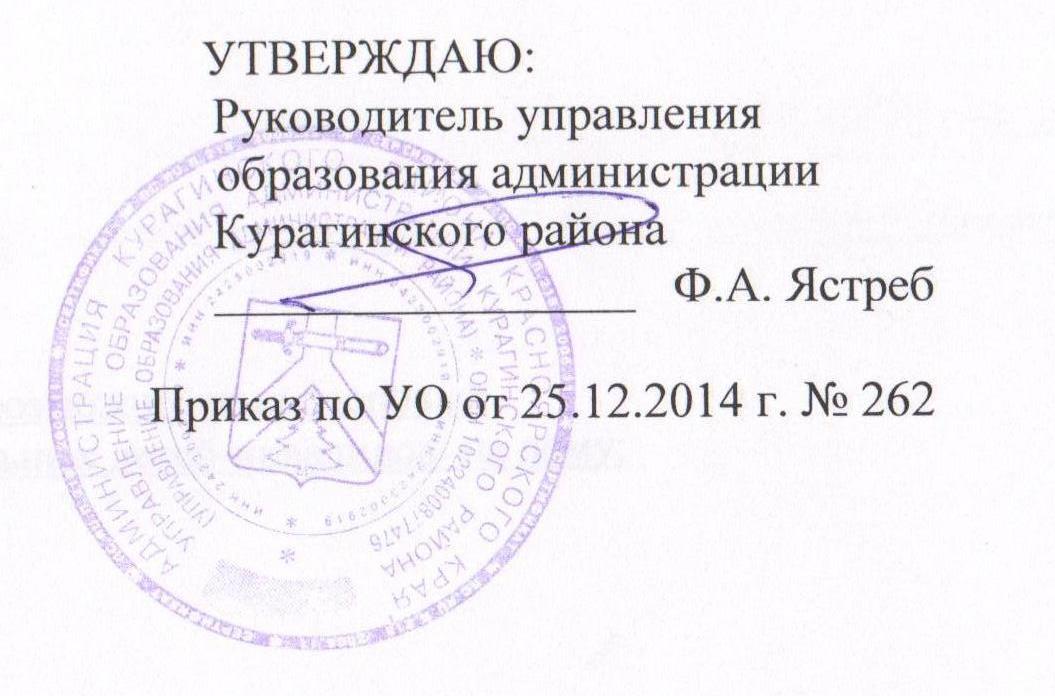 НаименованиепоказателяВариантпредоставленияуслуги (группаучреждений)ЕдиницаизмеренияФормуларасчетаЗначения показателей качества муниципальной услугиЗначения показателей качества муниципальной услугиЗначения показателей качества муниципальной услугиЗначения показателей качества муниципальной услугиЗначения показателей качества муниципальной услугиИсточникинформациио значениипоказателя(исходныеданные дляего расчёта)НаименованиепоказателяВариантпредоставленияуслуги (группаучреждений)ЕдиницаизмеренияФормуларасчетаотчетныйфинансовыйгод 2014текущийфинансовыйгод 2015очереднойфинансовыйгод 2016первыйгодплановогопериода 2017второйгодплановогопериода 2018Источникинформациио значениипоказателя(исходныеданные дляего расчёта)1. Реализация адаптированных образовательных программ  для обучающихся с ограниченными возможностями здоровья1. Реализация адаптированных образовательных программ  для обучающихся с ограниченными возможностями здоровья1. Реализация адаптированных образовательных программ  для обучающихся с ограниченными возможностями здоровья1. Реализация адаптированных образовательных программ  для обучающихся с ограниченными возможностями здоровья1. Реализация адаптированных образовательных программ  для обучающихся с ограниченными возможностями здоровья1. Реализация адаптированных образовательных программ  для обучающихся с ограниченными возможностями здоровья1. Реализация адаптированных образовательных программ  для обучающихся с ограниченными возможностями здоровья1. Реализация адаптированных образовательных программ  для обучающихся с ограниченными возможностями здоровья1. Реализация адаптированных образовательных программ  для обучающихся с ограниченными возможностями здоровья1. Реализация адаптированных образовательных программ  для обучающихся с ограниченными возможностями здоровья1. Доля выпускников с ОВЗ, не получивших свидетельство об образовании, из общей численности выпускников с ОВЗОбщеобразовательное учреждение%Дв=Ва/Во*10000000Сайт ОУ2. Реализация основных общеобразовательных программ  начального общего образования2. Реализация основных общеобразовательных программ  начального общего образования2. Реализация основных общеобразовательных программ  начального общего образования2. Реализация основных общеобразовательных программ  начального общего образования2. Реализация основных общеобразовательных программ  начального общего образования2. Реализация основных общеобразовательных программ  начального общего образования2. Реализация основных общеобразовательных программ  начального общего образования2. Реализация основных общеобразовательных программ  начального общего образования2. Реализация основных общеобразовательных программ  начального общего образования2. Реализация основных общеобразовательных программ  начального общего образования1. Доля выпускников 4-х классов получивших удовлетворительную оценку по ККР от общего количества участвовавших в ККР (математика)Дкрм, %Общеобразовательное учреждение%Дкрм=Вп/Вс*10092,8690909090Сайт ОУ2. Доля выпускников 4-х классов получивших удовлетворительную оценку по ККР от общего количества участвовавших в ККР (рус.яз.)Дкрр, %Общеобразовательное учреждение%Дкрр=Вп/Вс*10010090909090Сайт ОУДоля учащихся, оставленных на повторный курс обучения от общего количества учащихся начального уровняДо, % (кроме уч-ся ОВЗ)Общеобразовательное учреждение%До=Во/Вк*1001,21,21,21,21,2форма ОШ-13. Реализация основных общеобразовательных программ основного общего образования3. Реализация основных общеобразовательных программ основного общего образования3. Реализация основных общеобразовательных программ основного общего образования3. Реализация основных общеобразовательных программ основного общего образования3. Реализация основных общеобразовательных программ основного общего образования3. Реализация основных общеобразовательных программ основного общего образования3. Реализация основных общеобразовательных программ основного общего образования3. Реализация основных общеобразовательных программ основного общего образования3. Реализация основных общеобразовательных программ основного общего образования3. Реализация основных общеобразовательных программ основного общего образования1. Доля лиц, сдавших ГИА по русскому языку, в численности выпускников, участвовавших в ГИА по данному предмету (Др), %Общеобразовательное учреждение%Др=Вср/Вр*100 100100100100100форма ОШ-12. Доля лиц, сдавших ГИА по математике, в численности выпускников, участвовавших в ГИА по данному предмету(Дм), %Общеобразовательное учреждение%Дм=Всм/Вм*100100100100100100форма ОШ-13. Доля выпускников учреждения, не получивших аттестат об основном  общем образовании, в общей численности выпускников 9 классов учреждения (Дв), %Общеобразовательное учреждение%Дв=Ва/Во*10000000форма ОШ-14. Реализация основных общеобразовательных программ  среднего  общего образования4. Реализация основных общеобразовательных программ  среднего  общего образования4. Реализация основных общеобразовательных программ  среднего  общего образования4. Реализация основных общеобразовательных программ  среднего  общего образования4. Реализация основных общеобразовательных программ  среднего  общего образования4. Реализация основных общеобразовательных программ  среднего  общего образования4. Реализация основных общеобразовательных программ  среднего  общего образования4. Реализация основных общеобразовательных программ  среднего  общего образования4. Реализация основных общеобразовательных программ  среднего  общего образования4. Реализация основных общеобразовательных программ  среднего  общего образования1. Доля лиц, сдавших единый государственный экзамен по русскому языку, в численности выпускников, участвовавших в едином государственном экзамене по данному предмету (Др), %Общеобразовательное учреждение%Др=Вср/Вр*100100100100100100форма ОШ-1раздел 2 стр.23 гр.32. Доля лиц, сдавших единый государственный экзамен по математике, в численности выпускников, участвовавших в едином государственном экзамене по данному предмету(Дм), %Общеобразовательное учреждение%Дм=Всм/Вм*10010095959595отчет ОШ-1 раздел 2 стр.25 гр.33. Доля выпускников учреждения, не получивших аттестат о среднем  общем образовании, в общей численности выпускников учреждения (Дв), %Общеобразовательное учреждение%Дв=Ва/Во*1000661111отчет ОШ-1 раздел 2 стр.17 гр.35. Реализация программ  дополнительного  образования5. Реализация программ  дополнительного  образования5. Реализация программ  дополнительного  образования5. Реализация программ  дополнительного  образования5. Реализация программ  дополнительного  образования5. Реализация программ  дополнительного  образования5. Реализация программ  дополнительного  образования5. Реализация программ  дополнительного  образования5. Реализация программ  дополнительного  образования5. Реализация программ  дополнительного  образования1. Доля учащихся, занимающихся в кружках, секциях, объединениях образовательного учреждения (Дк), %Общеобразовательное учреждение%Дк=Ук/Ув*1009191505050отчет ОШ-1 раздел 14 стр.07-08 гр.5; отчет ОШ-1 раздел 4 стр.18 гр.3+9+11+13НаименованиепоказателяВариантпредоставленияуслуги (группаучреждений)ЕдиницаизмеренияФормуларасчетаЗначения показателей объема муниципальной услугиЗначения показателей объема муниципальной услугиЗначения показателей объема муниципальной услугиЗначения показателей объема муниципальной услугиЗначения показателей объема муниципальной услугиИсточникинформациио значениипоказателя(исходныеданные дляего расчёта)НаименованиепоказателяВариантпредоставленияуслуги (группаучреждений)ЕдиницаизмеренияФормуларасчетаотчетныйфинансовый2014годтекущийфинансовый2015годочереднойфинансовый2016годпервый2017годплановогопериодавторой2018годплановогопериодаИсточникинформациио значениипоказателя(исходныеданные дляего расчёта)1. Реализация адаптированных образовательных программ  для обучающихся с ограниченными возможностями здоровья1. Реализация адаптированных образовательных программ  для обучающихся с ограниченными возможностями здоровья1. Реализация адаптированных образовательных программ  для обучающихся с ограниченными возможностями здоровья1. Реализация адаптированных образовательных программ  для обучающихся с ограниченными возможностями здоровья1. Реализация адаптированных образовательных программ  для обучающихся с ограниченными возможностями здоровья1. Реализация адаптированных образовательных программ  для обучающихся с ограниченными возможностями здоровья1. Реализация адаптированных образовательных программ  для обучающихся с ограниченными возможностями здоровья1. Реализация адаптированных образовательных программ  для обучающихся с ограниченными возможностями здоровья1. Реализация адаптированных образовательных программ  для обучающихся с ограниченными возможностями здоровья1. Реализация адаптированных образовательных программ  для обучающихся с ограниченными возможностями здоровьяЧисленность обучающихся, получающих муниципальную услугу Общеобразовательное учреждениечел.Количество учащихся2219242015Сайт ОУ2. Количество выпускников, получивших свидетельство об обученииОбщеобразовательное учреждениечел.Количество учащихся55123Сайт ОУ3. Количество выпускников, не получивших свидетельство об обученииОбщеобразовательное учреждениечел.Количество учащихся00000Сайт ОУ4. Количество учащихся, оставленных на повторный курс обученияОбщеобразовательное учреждениечел.Количество учащихся00000Сайт ОУ2. Реализация основных общеобразовательных программ  начального общего образования2. Реализация основных общеобразовательных программ  начального общего образования2. Реализация основных общеобразовательных программ  начального общего образования2. Реализация основных общеобразовательных программ  начального общего образования2. Реализация основных общеобразовательных программ  начального общего образования2. Реализация основных общеобразовательных программ  начального общего образования2. Реализация основных общеобразовательных программ  начального общего образования2. Реализация основных общеобразовательных программ  начального общего образования2. Реализация основных общеобразовательных программ  начального общего образования2. Реализация основных общеобразовательных программ  начального общего образования1. Численность обучающихся, получающих муниципальную услугу Общеобразовательное учреждениечел.Количество учащихся123136140140130Сайт ОУ2. Количество учащихся, оставленных на повторный курс обученияОбщеобразовательное учреждениечел.Количество учащихся11100Сайт ОУ3. Реализация основных общеобразовательных программ основного общего образования3. Реализация основных общеобразовательных программ основного общего образования3. Реализация основных общеобразовательных программ основного общего образования3. Реализация основных общеобразовательных программ основного общего образования3. Реализация основных общеобразовательных программ основного общего образования3. Реализация основных общеобразовательных программ основного общего образования3. Реализация основных общеобразовательных программ основного общего образования3. Реализация основных общеобразовательных программ основного общего образования3. Реализация основных общеобразовательных программ основного общего образования3. Реализация основных общеобразовательных программ основного общего образования1. Численность обучающихся, получающих муниципальную услугу Общеобразовательное учреждениечел.Количество учащихся125140136130130Сайт ОУ2. Количество учащихся, оставленных на повторный курс обученияОбщеобразовательное учреждениечел.Количество учащихся00000Сайт ОУ3. Количество выпускников, получивших аттестат об основном  общем образованииОбщеобразовательное учреждениечел.Количество учащихся2416212124Сайт ОУотчет ОШ-14. Количество выпускников, не получивших аттестат об основном  общем образованииОбщеобразовательное учреждениечел.Количество учащихся00000Сайт ОУотчет ОШ-14. Реализация основных общеобразовательных программ  среднего  общего образования4. Реализация основных общеобразовательных программ  среднего  общего образования4. Реализация основных общеобразовательных программ  среднего  общего образования4. Реализация основных общеобразовательных программ  среднего  общего образования4. Реализация основных общеобразовательных программ  среднего  общего образования4. Реализация основных общеобразовательных программ  среднего  общего образования4. Реализация основных общеобразовательных программ  среднего  общего образования4. Реализация основных общеобразовательных программ  среднего  общего образования4. Реализация основных общеобразовательных программ  среднего  общего образования4. Реализация основных общеобразовательных программ  среднего  общего образования1. Численность обучающихся, получающих муниципальную услугу Общеобразовательное учреждениечел.Количество учащихся3428191515Сайт ОУ2. Количество выпускников, получивших аттестат о среднем  общем образованииОбщеобразовательное учреждениечел.Количество учащихся141681010Сайт ОУотчет ОШ-13. Количество выпускников, не получивших аттестат о среднем  общем образованииОбщеобразовательное учреждениечел.Количество учащихся01100Сайт ОУотчет ОШ-15. Реализация программ  дополнительного  образования5. Реализация программ  дополнительного  образования5. Реализация программ  дополнительного  образования5. Реализация программ  дополнительного  образования5. Реализация программ  дополнительного  образования5. Реализация программ  дополнительного  образования5. Реализация программ  дополнительного  образования5. Реализация программ  дополнительного  образования5. Реализация программ  дополнительного  образования5. Реализация программ  дополнительного  образования1. Численность обучающихся, получающих муниципальную услугу Общеобразовательное учреждениечел.Количество учащихся265280250240240Сайт ОУСпособинформированияСостав размещаемой(доводимой)информацииЧастота обновления информацииИнформационные стенды в ОУИнформация об организации работ по  предоставлению услугПо мере необходимостиСайт ОУАнализ аналитической деятельностиВ конце учебного и календарного  годаРодительские собранияИнформация о ходе предоставления услугиРаз в полугодие СМИОтчетыПо мере необходимостиОбъявленияИнформация о ходе предоставления услугиПо мере необходимости№п/пНаименованиемуниципальнойуслугиЕдиницаизмеренияЦена (тариф)Цена (тариф)Цена (тариф)№п/пНаименованиемуниципальнойуслугиЕдиницаизмеренияочереднойфинансовыйгодпервый годплановогопериодавторой годплановогопериода1   2   Формы контроляПериодичностьОрганы администрации района,осуществляющие контроль заоказанием муниципальной услугиПоследующий контроль (в форме выездной проверки)- в соответствии с планом графиком проведения выездных проверок, но не реже одного раза в два года; - по мере необходимости (в случае поступлений обоснованных жалоб потребителей, требований правоохранительных органов)Управление образованиемТекущий контроль(в форме отчетности)1 раз в квартал1 раз в полугодиеЦентрализованная бухгалтерия,Управление образованием.НаименованиепоказателяЕдиницаизмеренияЗначение,утверждённое вмуниципальном задании наотчётныйфинансовый годФактическоезначение заотчётныйфинансовыйгодХарактеристикапричинотклонения отзапланированныхзначенийИсточник (и)информации офактическомзначениипоказателяI.   Показатели, характеризующие качество муниципальной услугиI.   Показатели, характеризующие качество муниципальной услугиI.   Показатели, характеризующие качество муниципальной услугиI.   Показатели, характеризующие качество муниципальной услугиI.   Показатели, характеризующие качество муниципальной услугиI.   Показатели, характеризующие качество муниципальной услуги%II.  Показатели, характеризующие объём муниципальной услугиII.  Показатели, характеризующие объём муниципальной услугиII.  Показатели, характеризующие объём муниципальной услугиII.  Показатели, характеризующие объём муниципальной услугиII.  Показатели, характеризующие объём муниципальной услугиII.  Показатели, характеризующие объём муниципальной услугичел.НаименованиепоказателяВариантпредоставленияуслуги (группаучреждений)ЕдиницаизмеренияФормуларасчетаЗначения показателей качества муниципальной услугиЗначения показателей качества муниципальной услугиЗначения показателей качества муниципальной услугиЗначения показателей качества муниципальной услугиЗначения показателей качества муниципальной услугиИсточникинформациио значениипоказателя(исходныеданные дляего расчёта)НаименованиепоказателяВариантпредоставленияуслуги (группаучреждений)ЕдиницаизмеренияФормуларасчетаотчетныйфинансовый2014 годтекущийфинансовый2015 годочереднойфинансовый2016 годпервый2017 годплановогопериодавторой2018 годплановогопериодаИсточникинформациио значениипоказателя(исходныеданные дляего расчёта)1. Педагогическое сопровождение развития одаренных детей1. Педагогическое сопровождение развития одаренных детей1. Педагогическое сопровождение развития одаренных детей1. Педагогическое сопровождение развития одаренных детей1. Педагогическое сопровождение развития одаренных детей1. Педагогическое сопровождение развития одаренных детей1. Педагогическое сопровождение развития одаренных детей1. Педагогическое сопровождение развития одаренных детей1. Педагогическое сопровождение развития одаренных детей1. Педагогическое сопровождение развития одаренных детей1. Доля учащихся в базе «Одаренные дети Красноярья» к общему числу учащихся          Общеобразовательное учреждение%Д=Кт/Ко*1008080808080Сайт ОУ2.Организация мероприятий по обеспечению прав на отдых и оздоровление детей2.Организация мероприятий по обеспечению прав на отдых и оздоровление детей2.Организация мероприятий по обеспечению прав на отдых и оздоровление детей2.Организация мероприятий по обеспечению прав на отдых и оздоровление детей2.Организация мероприятий по обеспечению прав на отдых и оздоровление детей2.Организация мероприятий по обеспечению прав на отдых и оздоровление детей2.Организация мероприятий по обеспечению прав на отдых и оздоровление детей2.Организация мероприятий по обеспечению прав на отдых и оздоровление детей2.Организация мероприятий по обеспечению прав на отдых и оздоровление детей2.Организация мероприятий по обеспечению прав на отдых и оздоровление детей1. Доля уч-ся в лагере дневного пребывания при школе к общему числу учащихся до 15 летОбщеобразовательное учреждение%00000Сайт ОУ2.Доля уч-ся в походах и экскурсиях к общему числу учащихся до 15 летОбщеобразовательное учреждение%15,77,77,77,77,7Сайт ОУ2. Доля учащихся в загородных лагерях к общему числу учащихся до 15 летОбщеобразовательное учреждение%33,89,89,129,129,12Сайт ОУНаименованиепоказателяВариантпредоставленияуслуги (группаучреждений)ЕдиницаизмеренияФормуларасчетаЗначения показателей объема муниципальной услугиЗначения показателей объема муниципальной услугиЗначения показателей объема муниципальной услугиЗначения показателей объема муниципальной услугиЗначения показателей объема муниципальной услугиИсточникинформациио значениипоказателя(исходныеданные дляего расчёта)НаименованиепоказателяВариантпредоставленияуслуги (группаучреждений)ЕдиницаизмеренияФормуларасчетаотчетныйфинансовый2014 годтекущийфинансовый2015 годочереднойфинансовый2016 годпервый2017 годплановогопериодавторой2018 годплановогопериодаИсточникинформациио значениипоказателя(исходныеданные дляего расчёта)1. Педагогическое сопровождение развития одаренных детей1. Педагогическое сопровождение развития одаренных детей1. Педагогическое сопровождение развития одаренных детей1. Педагогическое сопровождение развития одаренных детей1. Педагогическое сопровождение развития одаренных детей1. Педагогическое сопровождение развития одаренных детей1. Педагогическое сопровождение развития одаренных детей1. Педагогическое сопровождение развития одаренных детей1. Педагогическое сопровождение развития одаренных детей1. Педагогическое сопровождение развития одаренных детей1. Количество учащихся принявших участие во всероссийских олимпиадах          Общеобразовательное учреждениечел.Количество учащихся3435353535Сайт ОУ1. Количество учащихся принявших участие в районной научно-практической конференцииОбщеобразовательное учреждениечел.Количество учащихся1310666Сайт ОУ2.Организация мероприятий по обеспечению прав на отдых и оздоровление детей2.Организация мероприятий по обеспечению прав на отдых и оздоровление детей2.Организация мероприятий по обеспечению прав на отдых и оздоровление детей2.Организация мероприятий по обеспечению прав на отдых и оздоровление детей2.Организация мероприятий по обеспечению прав на отдых и оздоровление детей2.Организация мероприятий по обеспечению прав на отдых и оздоровление детей2.Организация мероприятий по обеспечению прав на отдых и оздоровление детей2.Организация мероприятий по обеспечению прав на отдых и оздоровление детей2.Организация мероприятий по обеспечению прав на отдых и оздоровление детей2.Организация мероприятий по обеспечению прав на отдых и оздоровление детей1. Количество уч-ся отдохнувших  в пришкольном лагере (до 15 лет)Общеобразовательное учреждениечел.Количество учащихся00000Сайт ОУ2. Количество учащихся отдохнувших в загородных лагерях (до 15 лет)Общеобразовательное учреждениечел.Количество учащихся9528262626Сайт ОУЗакон Красноярского края 07.07.09 № 8-3618 «Об обеспечении прав детей на отдых, оздоровление и занятость в Красноярском крае».СпособинформированияСостав размещаемой(доводимой)информацииЧастота обновления информацииИнформационные стенды в ОУИнформация об организации работ по  предоставлению услугПо мере необходимостиСайт ОУАнализ аналитической деятельностиВ конце учебного и календарного  годаРодительские собранияИнформация о ходе предоставления услугиРаз в полугодие СМИОтчетыПо мере необходимостиОбъявленияИнформация о ходе предоставления услугиПо мере необходимости№п/пНаименованиемуниципальнойуслугиЕдиницаизмеренияЦена (тариф)Цена (тариф)Цена (тариф)№п/пНаименованиемуниципальнойуслугиЕдиницаизмеренияочереднойфинансовыйгодпервый годплановогопериодавторой годплановогопериода1   2   Формы контроляПериодичностьОрганы администрации района,осуществляющие контроль заоказанием муниципальной услугиПоследующий контроль (в форме выездной проверки)- в соответствии с планом графиком проведения выездных проверок, но не реже одного раза в два года; - по мере необходимости (в случае поступлений обоснованных жалоб потребителей, требований правоохранительных органов)Управление образованиемТекущий контроль(в форме отчетности)1 раз в квартал1 раз в полугодиеЦентрализованная бухгалтерия,Управление образованием.НаименованиепоказателяЕдиницаизмеренияЗначение,утверждённое вмуниципальном задании наотчётныйфинансовый годФактическоезначение заотчётныйфинансовыйгодХарактеристикапричинотклонения отзапланированныхзначенийИсточник (и)информации офактическомзначениипоказателяI.Показатели, характеризующие качество муниципальной услугиI.Показатели, характеризующие качество муниципальной услугиI.Показатели, характеризующие качество муниципальной услугиI.Показатели, характеризующие качество муниципальной услугиI.Показатели, характеризующие качество муниципальной услугиI.Показатели, характеризующие качество муниципальной услуги1.          %II. Показатели, характеризующие объём муниципальной услуги  (в натуральных показателях)II. Показатели, характеризующие объём муниципальной услуги  (в натуральных показателях)II. Показатели, характеризующие объём муниципальной услуги  (в натуральных показателях)II. Показатели, характеризующие объём муниципальной услуги  (в натуральных показателях)II. Показатели, характеризующие объём муниципальной услуги  (в натуральных показателях)II. Показатели, характеризующие объём муниципальной услуги  (в натуральных показателях)чел.НаименованиепоказателяВариантвыполненияработы(группаучреждений)ЕдиницаизмеренияФормуларасчётаЗначения показателей качества муниципальной работыЗначения показателей качества муниципальной работыЗначения показателей качества муниципальной работыЗначения показателей качества муниципальной работыЗначения показателей качества муниципальной работыИсточникинформациио значениипоказателя(исходныеданные дляегорасчёта)НаименованиепоказателяВариантвыполненияработы(группаучреждений)ЕдиницаизмеренияФормуларасчётаотчётныйфинансовый2014 годтекущийфинансовый2015 годочереднойфинансовый2016 годпервый2017 годплановогопериодавторой2018 годплановогопериодаИсточникинформациио значениипоказателя(исходныеданные дляегорасчёта)Осуществление подвоза учащихся к образовательному  учреждениюОсуществление подвоза учащихся к образовательному  учреждениюОсуществление подвоза учащихся к образовательному  учреждениюОсуществление подвоза учащихся к образовательному  учреждениюОсуществление подвоза учащихся к образовательному  учреждениюОсуществление подвоза учащихся к образовательному  учреждениюОсуществление подвоза учащихся к образовательному  учреждениюОсуществление подвоза учащихся к образовательному  учреждениюОсуществление подвоза учащихся к образовательному  учреждениюОсуществление подвоза учащихся к образовательному  учреждению1. Доля случаев отмены подвоза из-за ремонта автобусаОбщеобразовательное учреждение%00000Сайт ОУ2.   Доля случаев отмены подвоза в связи с не прохождением техосмотраОбщеобразовательное учреждение%00000Сайт ОУ3.  Доля случаев ДТПОбщеобразовательное учреждение%00000Сайт ОУ4.  Доля случаев нарушений ПДДОбщеобразовательное учреждение%00000Сайт ОУ2. Организация горячего питания учащихся и воспитанников2. Организация горячего питания учащихся и воспитанников2. Организация горячего питания учащихся и воспитанников2. Организация горячего питания учащихся и воспитанников2. Организация горячего питания учащихся и воспитанников2. Организация горячего питания учащихся и воспитанников2. Организация горячего питания учащихся и воспитанников2. Организация горячего питания учащихся и воспитанников2. Организация горячего питания учащихся и воспитанников2. Организация горячего питания учащихся и воспитанников1.  Доля случаев замечаний контролирующих органовОбщеобразовательное учреждение%00000Сайт ОУ2.  Доля случаев отмены питания из-за не своевременной поставки продуктовОбщеобразовательное учреждение%00000Сайт ОУ3. Доля лиц, охваченных горячим питанием, в общей численности учащихся (Дп), %Общеобразовательное учреждение%Дп=Уп/Ув*10071,560606060Сайт ОУформа ОШ-13. Обеспечение библиотечного фонда учебниками в образовательном учреждении (по заказам школы и факта поступления из региона, обменного районного и краевого фондов)3. Обеспечение библиотечного фонда учебниками в образовательном учреждении (по заказам школы и факта поступления из региона, обменного районного и краевого фондов)3. Обеспечение библиотечного фонда учебниками в образовательном учреждении (по заказам школы и факта поступления из региона, обменного районного и краевого фондов)3. Обеспечение библиотечного фонда учебниками в образовательном учреждении (по заказам школы и факта поступления из региона, обменного районного и краевого фондов)3. Обеспечение библиотечного фонда учебниками в образовательном учреждении (по заказам школы и факта поступления из региона, обменного районного и краевого фондов)3. Обеспечение библиотечного фонда учебниками в образовательном учреждении (по заказам школы и факта поступления из региона, обменного районного и краевого фондов)3. Обеспечение библиотечного фонда учебниками в образовательном учреждении (по заказам школы и факта поступления из региона, обменного районного и краевого фондов)3. Обеспечение библиотечного фонда учебниками в образовательном учреждении (по заказам школы и факта поступления из региона, обменного районного и краевого фондов)3. Обеспечение библиотечного фонда учебниками в образовательном учреждении (по заказам школы и факта поступления из региона, обменного районного и краевого фондов)3. Обеспечение библиотечного фонда учебниками в образовательном учреждении (по заказам школы и факта поступления из региона, обменного районного и краевого фондов)1. Доля обеспеченности учебниками основных общеобразовательных программ  начального общего образованияОбщеобразовательное учреждение%Ко*100/Коб=До100100100100100Сайт ОУ2. Доля обеспеченности учебниками основных общеобразовательных программ  основного общего образованияОбщеобразовательное учреждение%100100100100100Сайт ОУ3. Доля обеспеченности учебниками основных общеобразовательных программ  среднего общего образованияОбщеобразовательное учреждение%100100100100100Сайт ОУ4. Доля учебников из обменного фонда к общему числу учебниковОбщеобразовательное учреждение%8,18888Сайт ОУНаименованиепоказателяВариантвыполненияработы(группаучреждений)ЕдиницаизмеренияФормуларасчётаЗначения показателей объема муниципальной работыЗначения показателей объема муниципальной работыЗначения показателей объема муниципальной работыЗначения показателей объема муниципальной работыЗначения показателей объема муниципальной работыИсточникинформациио значениипоказателя(исходныеданные дляегорасчёта)НаименованиепоказателяВариантвыполненияработы(группаучреждений)ЕдиницаизмеренияФормуларасчётаотчётныйфинансовый2014 годтекущийфинансовый2015 годочереднойфинансовый2016 годпервый2017 годплановогопериодавторой2018 годплановогопериодаИсточникинформациио значениипоказателя(исходныеданные дляегорасчёта)1. Осуществление подвоза учащихся к образовательному  учреждению1. Осуществление подвоза учащихся к образовательному  учреждению1. Осуществление подвоза учащихся к образовательному  учреждению1. Осуществление подвоза учащихся к образовательному  учреждению1. Осуществление подвоза учащихся к образовательному  учреждению1. Осуществление подвоза учащихся к образовательному  учреждению1. Осуществление подвоза учащихся к образовательному  учреждению1. Осуществление подвоза учащихся к образовательному  учреждению1. Осуществление подвоза учащихся к образовательному  учреждению1. Осуществление подвоза учащихся к образовательному  учреждению1. Количество подвозимых учащихсяОбщеобразовательное учреждениечел.Количество учащихся104105101 100100Сайт ОУ2. Организация горячего питания учащихся и воспитанников2. Организация горячего питания учащихся и воспитанников2. Организация горячего питания учащихся и воспитанников2. Организация горячего питания учащихся и воспитанников2. Организация горячего питания учащихся и воспитанников2. Организация горячего питания учащихся и воспитанников2. Организация горячего питания учащихся и воспитанников2. Организация горячего питания учащихся и воспитанников2. Организация горячего питания учащихся и воспитанников2. Организация горячего питания учащихся и воспитанников1. Количество учащихся получающих горячие завтракиОбщеобразовательное учреждениечел.Количество учащихся201190190190190Сайт ОУ2. Количество учащихся (из числа подвозимых) получающих горячие обеды Общеобразовательное учреждениечел.Количество учащихся6559595959Сайт ОУ3. Обеспечение библиотечного фонда учебниками в образовательном учреждении (по заказам школы и факта поступления из региона, обменного районного и краевого фондов)3. Обеспечение библиотечного фонда учебниками в образовательном учреждении (по заказам школы и факта поступления из региона, обменного районного и краевого фондов)3. Обеспечение библиотечного фонда учебниками в образовательном учреждении (по заказам школы и факта поступления из региона, обменного районного и краевого фондов)3. Обеспечение библиотечного фонда учебниками в образовательном учреждении (по заказам школы и факта поступления из региона, обменного районного и краевого фондов)3. Обеспечение библиотечного фонда учебниками в образовательном учреждении (по заказам школы и факта поступления из региона, обменного районного и краевого фондов)3. Обеспечение библиотечного фонда учебниками в образовательном учреждении (по заказам школы и факта поступления из региона, обменного районного и краевого фондов)3. Обеспечение библиотечного фонда учебниками в образовательном учреждении (по заказам школы и факта поступления из региона, обменного районного и краевого фондов)3. Обеспечение библиотечного фонда учебниками в образовательном учреждении (по заказам школы и факта поступления из региона, обменного районного и краевого фондов)3. Обеспечение библиотечного фонда учебниками в образовательном учреждении (по заказам школы и факта поступления из региона, обменного районного и краевого фондов)3. Обеспечение библиотечного фонда учебниками в образовательном учреждении (по заказам школы и факта поступления из региона, обменного районного и краевого фондов)1. Количество учебников в фонде школьной библиотекиОбщеобразовательное учреждениешт.Количество учебников33452652 270027502800Сайт ОУ2. Количество приобретенных учреждением учебниковОбщеобразовательное учреждениешт.Количество учебников7260657075Сайт ОУ3. Количество полученных учебников из регионаОбщеобразовательное учреждениешт.Количество учебников325350400400400Сайт ОУ4. Количество полученных учебников из обменного фондаОбщеобразовательное учреждениешт.Количество учебников265150100100100Сайт ОУФормы контроляПериодичностьОрганы администрации района, осуществляющиеконтроль за исполнениеммуниципального заданияПоследующий контроль (в форме выездной проверки)- в соответствии с планом графиком проведения выездных проверок, но не реже одного раза в два года; - по мере необходимости (в случае поступлений обоснованных жалоб потребителей, требований правоохранительных органов)Управление образованиемТекущий контроль(в форме отчетности)1 раз в квартал1 раз в полугодиеЦентрализованная бухгалтерия,Управление образованием.Результат,запланированный вмуниципальном заданиина отчётный финансовыйгодФактическиерезультаты,достигнутые вотчётном финансовомгодуИсточник (и) информациио фактически достигнутыхрезультатах1. Осуществление подвоза учащихся к образовательному  учреждению1. Осуществление подвоза учащихся к образовательному  учреждению1. Осуществление подвоза учащихся к образовательному  учреждению2. Организация горячего питания учащихся и воспитанников2. Организация горячего питания учащихся и воспитанников2. Организация горячего питания учащихся и воспитанников3. Обеспечение библиотечного фонда учебниками в образовательном учреждении (по заказам школы и факта поступления из региона, обменного районного и краевого фондов)3. Обеспечение библиотечного фонда учебниками в образовательном учреждении (по заказам школы и факта поступления из региона, обменного районного и краевого фондов)3. Обеспечение библиотечного фонда учебниками в образовательном учреждении (по заказам школы и факта поступления из региона, обменного районного и краевого фондов)НаименованиепоказателяВариантвыполненияработы(группаучреждений)ЕдиницаизмеренияФормуларасчётаЗначения показателей качества муниципальной работыЗначения показателей качества муниципальной работыЗначения показателей качества муниципальной работыЗначения показателей качества муниципальной работыЗначения показателей качества муниципальной работыИсточникинформациио значениипоказателя(исходныеданные дляегорасчёта)НаименованиепоказателяВариантвыполненияработы(группаучреждений)ЕдиницаизмеренияФормуларасчётаотчётныйфинансовый2014 годтекущийфинансовый2015 годочереднойфинансовый2026 годпервый2017 годплановогопериодавторой2018 годплановогопериодаИсточникинформациио значениипоказателя(исходныеданные дляегорасчёта)1. Консультирование, диагностика, методическая помощь семьям, воспитывающим детей дошкольного возраста на дому1. Консультирование, диагностика, методическая помощь семьям, воспитывающим детей дошкольного возраста на дому1. Консультирование, диагностика, методическая помощь семьям, воспитывающим детей дошкольного возраста на дому1. Консультирование, диагностика, методическая помощь семьям, воспитывающим детей дошкольного возраста на дому1. Консультирование, диагностика, методическая помощь семьям, воспитывающим детей дошкольного возраста на дому1. Консультирование, диагностика, методическая помощь семьям, воспитывающим детей дошкольного возраста на дому1. Консультирование, диагностика, методическая помощь семьям, воспитывающим детей дошкольного возраста на дому1. Консультирование, диагностика, методическая помощь семьям, воспитывающим детей дошкольного возраста на дому1. Консультирование, диагностика, методическая помощь семьям, воспитывающим детей дошкольного возраста на дому1. Консультирование, диагностика, методическая помощь семьям, воспитывающим детей дошкольного возраста на дому1. Доля родителей обратившихся в консультационный  центр от общего количества родителей Общеобразовательное учреждение%8981848484Сайт ОУНаименованиепоказателяВариантвыполненияработы(группаучреждений)ЕдиницаизмеренияФормуларасчётаЗначения показателей объема муниципальной работыЗначения показателей объема муниципальной работыЗначения показателей объема муниципальной работыЗначения показателей объема муниципальной работыЗначения показателей объема муниципальной работыИсточникинформациио значениипоказателя(исходныеданные дляего расчёта)НаименованиепоказателяВариантвыполненияработы(группаучреждений)ЕдиницаизмеренияФормуларасчётаотчётныйфинансовый2014 годтекущийфинансовый2015 годочереднойфинансовый2016 годпервый2017 годплановогопериодавторой2018 годплановогопериодаИсточникинформациио значениипоказателя(исходныеданные дляего расчёта)1. Консультирование, диагностика, методическая помощь семьям, воспитывающим детей дошкольного возраста на дому1. Консультирование, диагностика, методическая помощь семьям, воспитывающим детей дошкольного возраста на дому1. Консультирование, диагностика, методическая помощь семьям, воспитывающим детей дошкольного возраста на дому1. Консультирование, диагностика, методическая помощь семьям, воспитывающим детей дошкольного возраста на дому1. Консультирование, диагностика, методическая помощь семьям, воспитывающим детей дошкольного возраста на дому1. Консультирование, диагностика, методическая помощь семьям, воспитывающим детей дошкольного возраста на дому1. Консультирование, диагностика, методическая помощь семьям, воспитывающим детей дошкольного возраста на дому1. Консультирование, диагностика, методическая помощь семьям, воспитывающим детей дошкольного возраста на дому1. Консультирование, диагностика, методическая помощь семьям, воспитывающим детей дошкольного возраста на дому1. Консультирование, диагностика, методическая помощь семьям, воспитывающим детей дошкольного возраста на дому1. Количество родителей, обратившихся за помощьюОбщеобразовательное учреждениечел.-3035303030Сайт ОУ2. Количество детей, прошедших диагностику Общеобразовательное учреждениечел.-3035303030Сайт ОУФормы контроляПериодичностьОрганы администрации района, осуществляющиеконтроль за исполнениеммуниципального заданияПоследующий контроль (в форме выездной проверки)- в соответствии с планом графиком проведения выездных проверок, но не реже одного раза в два года; - по мере необходимости (в случае поступлений обоснованных жалоб потребителей, требований правоохранительных органов)Управление образованиемТекущий контроль(в форме отчетности)1 раз в квартал1 раз в полугодиеЦентрализованная бухгалтерия,Управление образованием.Результат,запланированный вмуниципальном заданиина отчётный финансовыйгодФактическиерезультаты,достигнутые вотчётном финансовомгодуИсточник (и) информациио фактически достигнутыхрезультатах1. Консультирование, диагностика, методическая помощь семьям, воспитывающим детей дошкольного возраста на дому1. Консультирование, диагностика, методическая помощь семьям, воспитывающим детей дошкольного возраста на дому1. Консультирование, диагностика, методическая помощь семьям, воспитывающим детей дошкольного возраста на дому2. Осуществление присмотра и ухода за детьми дошкольного возраста2. Осуществление присмотра и ухода за детьми дошкольного возраста2. Осуществление присмотра и ухода за детьми дошкольного возраста